Родителям будущих первоклассников: Готов ли ваш малыш к школе?»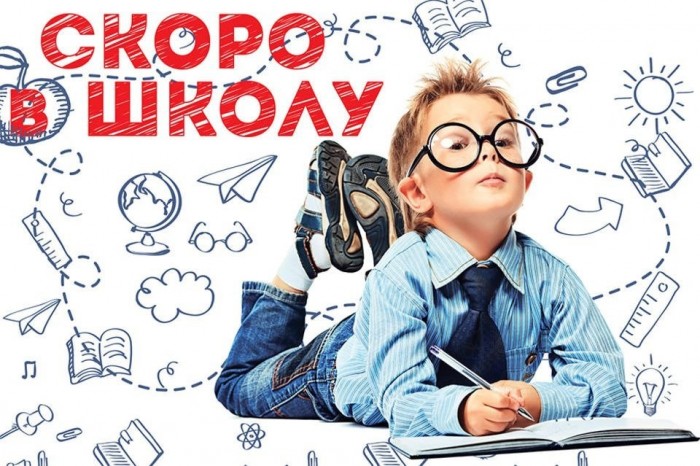 Уважаемые родители! Скоро ваш ребенок идет в школу, а вы не знаете, как проверить готов ли он к школе или нет? Что такое психологическая готовность и на что обратить особое внимание родителю будущего первоклассника?         Начнем с главного, психологическая готовность к обучению в школе состоит из:интеллектуальной готовности (развитие памяти, мелкая моторика, словарный запас, умение анализировать и обобщать, способность к самостоятельному обучению, ориентироваться во времени, пространстве, окружении);коммуникативной или социальной готовности (потребность в общении, уметь находить место в коллективе сверстников, подчиняться правилам сверстников или взрослого, или умение руководить, понимать что не все зависит от желаний); эмоционально-волевой готовности(умение управлять своим поведением и поступками, выполнять правила другого взрослого, способность подчинить «ХОЧУ» и «НАДО»);мотивационно-личностной готовности(ребенок хочет идти в школу и у него положительное отношение к ней, его никто не пугает «школьными страшилками»);         Так много показателей и все для одного маленького ребенка, давайте попробуем поговорить об этих «готовностях» простыми словами, что же должен был делать малыш до поступления в первый класс. Все просто - ИГРАТЬ! Сейчас разберемся, в какие игры, чем нужно было заниматься малышу, и для чего все это нужно.Игры и умения, формирующие интеллектуальную готовность:         Учить стихотворения и пересказывать вслух, получать ответы на все «почемучки»,  вопросы которые рождаются в головах малышей и ищут немедленного ответа: «А почему листья зеленые?», «А почему сейчас зима, а не лето?» и т.д. Фантазировать, придумывать новое. Много говорить и использовать большой запас слов. Уметь самостоятельно анализировать, рассуждать, обобщать предметы, ориентироваться во времени  (утро-обед-вечер-ночь). Знать где располагается вверх-низ-право-лево и т.д.Вот эти игры должны были сформировать развитие мелкой моторики:- занятия с пластилином, тестом, "волшебным" песком, глиной ;- рисование различными инструментами (пальчиками, карандашом, кистью, мелом и т.д.);- аппликации, работа с ножницами и клеем;- игры с конструктором, мозаикой, пазлами;- пальчиковый театр и гимнастика, театр теней;- штриховка фигур, дорисовывание предметов, разукрашивание картинок.А шнурки ваш малыш умеете завязывать, а застегивать пуговицы, а самостоятельно переодеться и одеться? Это тоже немаловажные факторы готовности к школе, к новой ответственной жизни будущего школьника.Что формирует коммуникативную или социальную готовность:         В условиях современного образования, наверное, ведущее – это развитие личности ребенка. Ваш ребенок умеет подчиняться правилам игры в группе сверстников, а может самостоятельно играть и устанавливать правила? А как малыш взаимодействует с другими взрослыми, понимает, что есть правила, общепринятые нормы и ценности, принятые в обществе, которые необходимо выполнять? Ваш малыш умеет сопереживать, быть отзывчивым, готовым прийти на помощь, желает играть с ровесниками, или другими ребятами.  Знает правила безопасного поведения, а что можно делать и чего нельзя делать в быту, обществе и на природе? Ответив на эти вопросы, вы поймете, насколько ваш ребенок ГОТОВ взаимодействовать с внешним миром, или в этом вопросе  ему нужна ПОМОЩЬ взрослых, родителей, педагогов или психолога. У ребенка возникают трудности в контактах со сверстниками, он часто обижается по пустякам, конфликтен, боится оставаться один – не бойтесь обратиться за помощью к детскому психологу.Что формирует эмоционально-волевую готовность:         Она заключается в том, что ребёнок в состоянии управлять своим поведением и эмоциями, своей памятью, вниманием, мышлением, следить за своей речью, вовремя подключать воображение, действовать по инструкции взрослого, умеет сосредотачиваться, и т.д. В школе придётся слушать учителя не зависимо от того, интересную ли информацию он сейчас излагает, для этого ребёнок должен подключать усилия воли. Также при обучении в школе ребёнку необходимо выполнить домашнее задание, не смотря на то, что сейчас очень хочется погулять. Произвольность в поведении ребенка проявляется в преднамеренном заучивании стихотворения, в способности преодолеть непосредственное желание, отказаться от привлекательного занятия, игры ради выполнения задания взрослого, общественного поручения, оказания помощи маме, а также в способности преодолеть боязнь (войти в темную комнату, в кабинет стоматолога и т.д.), преодолеть боль, не заплакать при обиде, ушибе, способность подчинить «ХОЧУ» и «НАДО».Что формирует мотивационно-личностную готовность (или проще говоря, желание учиться и быть хорошим учащимся):         Спросите своего ребенка: «А ты хочешь идти в школу?», «А зачем?». И вот в ответе ребенка заложен ведущий мотив, т.е. с каким желанием малыш пойдет, и захочет ли приобретать новые знания, может, ответ «зачем», будет – ИГРАТЬ! И тут вариант только один, действительно играть, во все игры, которые необходимы для развития, для того чтобы перерасти игровой мотив и самостоятельно перейти на новый – учебный. Заставить ребенка ходить в школу, возможно, но привить желание учиться самостоятельно и успешно, процесс не простой, и зависит от мотивации первоклассника.         Не нужно пугать будущего первоклассника предстоящей учебой и теми трудностями, которые могут сопровождать обучение. Конечно, практически любому родителю хочется, чтобы ребёнок получал пятёрки, но не надо постоянно  говорить   о том, что вы всегда учились на «4» и «5», и вы были таким успешным в школе.Достаточно тесно связана с психологической стороной готовности к школе  физическая готовность или физиологическая готовность.         Итак, что такое физиологическая готовность? Это  зрелость организма, которая определяется уровнем развития функциональных систем организма и состоянием его здоровья. Понятно, что часто болеющие дети будут испытывать определенные трудности в обучении. Поэтому здесь первая рекомендация - обратиться к врачу до школы, и контролировать ход лечения хронических заболеваний. Постараться провести все плановые операции, проверить слух, зрение и решить все логопедические проблемы.         Есть ли какие-то критерии физиологической готовности к школе? Да, это обычно проверяют врачи, их несколько:Абсолютные размеры тела(приблизительно масса ребенка должна быть не менее 23 кг, но подробно об этом – у вашего педиатра!)         На приеме у педиатра, спросите, соответствует ли  вес ребенка возрастным нормам. Этот показатель влияет на то, будет ли ребенок уставать, или засыпать на уроках, сложно ли будет выполнять физические упражнения и т.д.  Смена молочных зубов (от 2 до 4)Этот вопрос может задать стоматолог.  Завершенный полуростовой скачок роста         Известно, что  в 5-7 лет происходит так называемый полуростовой скачок роста, после которого у ребенка изменяются пропорции  тела, появляется истинная работоспособность, которая и обеспечивает работу нервных и энергетических процессов в устойчивом режиме. В результате чего появляются функциональные возможности для длительной работы в ровном темпе (усидчивость!).         Если первые два пункта проверить легко, то возможно ли проверить и узнать, завершился ли полуростовой скачок роста? Да. Для этого есть простой Филиппинский тест:Попросите вашего ребенка поднять правую руку и попытаться дотронуться до левого уха, проведя руку над головой (как бы обнять голову рукой). Рука должна дотронуться до уха. Тест отражает биологический возраст ребенка.         Да, еще  очень важный показатель физического развития ребенка – это развитие крупной моторики. К нему относится умение бросить мяч, поймать его, прыгнуть, побежать, залезть на шведскую стенку и т.д. Это умение необходимо для уроков физкультуры и подвижных игр.   А вот ПАМЯТКА, которая поможет вам, проверить, что ДОЛЖЕН и может ЗНАТЬ и УМЕТЬ ребенок в шесть-семь лет?1) Внимание.Заниматься каким-либо делом, не отвлекаясь, в течение двадцати-тридцати минут.Находить сходства и отличия между предметами, картинками.Уметь выполнять работу по образцу, например, с точностью воспроизводить на своем листе бумаги узор, копировать движения человека и так далее.Легко играть в игры на внимательность, где требуется быстрота реакции. Например, называйте живое существо, но перед игрой обсудите правила: если ребенок услышит домашнее животное, то он должен хлопнуть в ладоши, если дикое – постучать ногами, если птица – помахать руками.2) Математика.Цифры от 0 до 10.Прямой счет от 1 до 10 и обратный счет от 10 до 1.Арифметические знаки: «+», «-», «=».Деление круга, квадрата напополам, четыре части.Ориентирование в пространстве и на листе бумаги: «справа, слева, вверху, внизу, над, под, за  и т. п.3) Память.Запоминание 10-12 картинок.Рассказывание по памяти стишков, скороговорок, пословиц, сказок и т.п.Пересказ  текста из 4-5 предложений.4) Мышление.Заканчивать предложение, например, «Река широкая, а ручей…», «Суп горячий, а компот…» и т. п.Находить лишнее слово из группы слов, например, «стол, стул, кровать, сапоги, кресло», «лиса, медведь, волк, собака, заяц» и т. д.Определять последовательность событий, чтобы сначала, а что – потом.Находить несоответствия в рисунках, стихах-небылицах.Складывать пазлы без помощи взрослого.Сложить из бумаги вместе со взрослым, простой предмет: лодочку, кораблик.5) Мелкая моторика.Правильно держать в руке ручку, карандаш, кисть и регулировать силу их нажима при письме и рисовании.Раскрашивать предметы и штриховать их, не выходя за контур.Вырезать ножницами по линии, нарисованной на бумаге.Выполнять аппликации.6) Речь.Составлять предложения из нескольких слов, например, кошка, двор, идти, солнечный зайчик, играть.Понимать и объяснять смысл пословиц.Составлять связный рассказ по картинке и серии картинок.Выразительно рассказывать стихи с правильной интонацией.Различать в словах буквы и звуки.7) Окружающий мир.Знать основные цвета, домашних и диких животных, птиц, деревья, грибы, цветы, овощи, фрукты и так далее.Называть времена года, явления природы, перелетных и зимующих птиц, месяцы, дни недели, свои фамилию, имя и отчество, имена своих родителей и место их работы, свой город, адрес, какие бывают профессии.Что должен знать и уметь ребенок, который готовится к школе?1 . Фамилия, имя свое и родителей;2 . Свой возраст (желательно дату рождения);  Свой домашний адрес; страну, город, в котором живет, и основные достопримечательности;  Времена года (их количество, последовательность, основные приметы каждого времени года; месяцы (их количество и названия), дни недели (их количество, последовательность);  Уметь выделять существенные признаки предметов окружающего мира, и на их основе классифицировать предметы по следующим категориям: животные (домашние и дикие), страны (южные и северные); птицы, насекомые, растения (цветы, деревья), овощи, фрукты, ягоды; транспорт (наземный, водный, воздушный); одежду, обувь и головные уборы; посуду, мебель, а также уметь разделить предметы на две основные категории: живое и неживое;  Различать и правильно называть плоскостные геометрические фигуры: круг, квадрат, прямоугольник, треугольник, овал;  Владеть карандашом: без линейки проводить вертикальные и горизонтальные линии, аккуратно закрашивать, штриховать карандашом, не выходя за контуры предметов;  Свободно ориентироваться в пространстве и на листе бумаги (право - лево, верх - низ и т. д.);   Составлять целое из частей (не менее 5-6 частей);  Уметь полно и последовательно пересказывать прослушанное или прочитанное произведение, составлять рассказ по картине; устанавливать последовательность событий;   Запоминать и называть 6-8 предметов, картинок, слов. Надеемся, что прочитав эту статью, вы ответили на свои  волнующие вопросы,  и ответы будут больше положительными, чем отрицательными.         Еще положительно влияет на развитие  дошкольника занятия музыкой, хореографией, физические упражнения,посещения кружков и секций по интересам ребенка, студии рисования, лепки, конструирования и все, что интересно малышу.Желаем вам и вашим детям успехов!